Bad, Bad Leroy BrownJim Croce 1973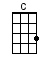 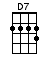 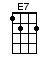 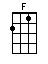 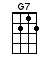 INTRO:  / 1 2 3 4 /[C] / [C] / [C] / [C] Woo![C] / [C] / [C] / [C][G7]Well the [C] South side of ChicagoIs the [D7] baddest part of townAnd if you [E7] go down there, you better [F] just bewareOf a [G7] man named [F] Leroy [C] Brown [G7]Now [C] Leroy, more than troubleYou see he [D7] stand 'bout six foot fourAll the [E7] downtown ladies call him [F] 'Tree-top Lover'All the [G7] men just [F] call him [C] 'Sir' (right [G7] on)CHORUS:And he's [C] bad, bad Leroy BrownThe [D7] baddest man in the whole damned town[E7] Badder than old King [F] KongAnd [G7] meaner than a [F] junkyard [C] dog [G7]Now [C] Leroy, he a gamblerAnd he [D7] like his fancy clothesAnd he [E7] like to wave his [F] diamond ringsIn front of [G7] every-[F]body's nose / [C][G7]He got a [C] custom ContinentalHe got an [D7] Eldorado tooHe got a [E7] 32 gun in his [F] pocket for funHe got a [G7] razor [F] in his [C] shoe [G7]CHORUS:And he's [C] bad (bad) bad (bad) Leroy BrownThe [D7] baddest man in the whole damned town[E7] Badder than old King [F] KongAnd [G7] meaner than a [F] junkyard [C] dog [G7]Well [C] Friday, 'bout a week ago[D7] Leroy shootin' diceAnd at the [E7] edge of the bar sat a [F] girl, name o’ DorisAnd-a [G7] woo that [F] girl looked [C] nice [G7]Well he [C] cast his eyes upon herAnd the [D7] trouble, soon beganAnd [E7] Leroy Brown he learned a [F] lesson 'bout a-messin'With the [G7] wife of a [F] jealous man [G7]CHORUS:And he's [C] bad (bad) bad (bad) Leroy BrownThe [D7] baddest man in the whole damned town[E7] Badder than old King [F] KongAnd [G7] meaner than a [F] junkyard [C] dog [G7]Well those [C] two men took to fightin’And when they [D7] pulled them from the floor[E7] Leroy looked like a [F] jigsaw puzzleWith a [G7] couple of [F] pieces gone [G7]CHORUS:And he's [C] bad, bad Leroy BrownThe [D7] baddest man in the whole damned town[E7] Badder than old King [F] KongAnd [G7] meaner than a [F] junkyard [C] dog [G7]And he's [C] bad (bad) bad (bad) Leroy BrownThe [D7] baddest man in the whole damned town[E7] Badder than old King [F] KongAnd [G7] meaner than a [F] junkyard [C] dogYeah, he were [E7] badder than old King [F] KongAnd [G7] meaner than a [F] junkyard [C] ↓ dog [F] ↓ [C] ↓www.bytownukulele.ca